Schulart:					Kaufmännische Berufsschule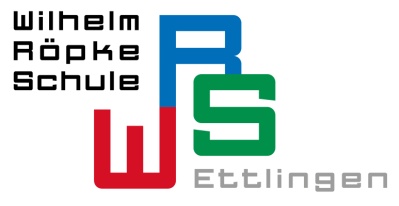 Berufsfeld:					Wirtschaft und VerwaltungAusbildungsberuf:		Verkäufer/-inStundentafel (Teilzeitunterricht) * Die Projektkompetenz wird als Note im Zeugnis separat ausgewiesen.Es handelt sich dabei jedoch nicht um ein eigenständiges Unterrichtsfach, sondern wird im Rahmen eines anderen Faches (i.d.R. Schwerpunkt Betriebswirtschaft oder Schwerpunkt Steuerung und Kontrolle oder Schwerpunkt Gesamtwirtschaft) durchgeführt und bewertet.In Klammer stehen die Stunden, wie sie abweichend vom Lehrplan an der Wilhelm-Röpke-Schule gehalten werden! Dies dient dazu, um die im 3. Jahr aufgrund der Prüfung verkürzten Zeit aufzufangen.Bereiche/Lernfelder1. Schuljahr2. Schuljahr3. SchuljahrallealleNur bei den SpezialklassenPflichtbereich	Religion/Ethik	Deutsch	Gemeinschaftskunde111111111	Berufliche KompetenzSchwerpunktBetriebswirtschaft (SBW)Schwerpunkt Steuerungund Kontrolle (SSK)SchwerpunktGesamtwirtschaft (SGW)Schwerpunkt Informations-verarbeitung (SIV)	Projektkompetenz*51 (2)1153 (2)1-4 (5)3 (2)1-WahlpflichtbereichS/E-Programm222Summe13 (14)13 (12)13(12)